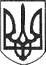 РЕШЕТИЛІВСЬКА МІСЬКА РАДАПОЛТАВСЬКОЇ ОБЛАСТІВИКОНАВЧИЙ КОМІТЕТ РІШЕННЯ29 грудня 2020 року                                                                                          № 243Про  передачу майна закладів освіти Решетилівської міської радиКеруючись рішенням міської ради сьомого скликання від 03 листопада 2020 року № 1244-41-VII „Про створення відділу освіти Решетилівської міської ради” (41 позачергова сесія), в зв’язку з структуруванням функціональних напрямків діяльності, виконавчий комітет Решетилівської  міської радиВИРІШИВ:1. Передати з 01 січня 2021 року будівлі та споруди, індивідуально визначене майно, активи та зобов’язання закладів освіти Решетилівської міської ради (перелік додається) з балансу виконавчого комітету Решетилівської міської ради на баланс відділу освіти Решетилівської міської ради.2. Оплату праці працівників закладів освіти, зазначених у додатку до цього рішення, з 01 січня 2021 року здійснювати відділу освіти Решетилівської міської ради.3. Створити комісію з приймання – передачі в складі:- Сивинська Інна Василівна – перший заступник міського голови;- Момот Світлана Григорівна – начальник відділу бухгалтерського обліку, звітності та адміністративно-господарського забезпечення — головний бухгалтер;- Колотій Наталія Юріївна – начальник відділу з юридичних питань та управління комунальним майном;- Костогриз Алла Миколаївна – начальник відділу освіти Решетилівської міської ради;- Варшавська Лілія Василівна – головний бухгалтер відділу освіти Решетилівської міської ради.4. Контроль за виконанням рішення покласти на першого заступника міського голови  Сивинську І.В.Перший заступник міського голови                                           І.В. Сивинська                                                                            Додаток                                                                            до рішення виконавчого комітету                                                                            Решетилівської міської ради                                                                            29.12.2020 №П Е Р Е Л І Кзакладів освіти Решетилівської міської ради для передачі з балансу виконавчого комітету Решетилівської міської ради на баланс відділу освіти Решетилівської міської ради	1. Опорний заклад „Решетилівський ліцей імені І.Л.Олійника Решетилівської міської ради” з філіями:	1) Решетилівська філія І ступеня з дошкільним підрозділом ОЗ „Решетилівський ліцей імені І.Л.Олійника”;	2) Решетилівська філія І ступеня ОЗ „Решетилівський ліцей імені І.Л.Олійника”;	3) Колотіївська філія І-ІІ ступеня ОЗ „Решетилівський ліцей імені І.Л.Олійника”;	4) Потічанська філія І-ІІ ступеня з дошкільним підрозділом ОЗ „Решетилівський ліцей імені І.Л.Олійника”;	2. Калениківський заклад дошкільної освіти ясла-садок „Сонечко” Решетилівської міської ради Полтавської області.	3. Калениківський ЗЗСО  І-ІІІ ступенів Решетилівської міської ради Полтавської області.	4. Колотіївський дошкільний навчальний	 заклад ясла-садок „Лелеченька” Решетилівської міської ради. 	5. Решетилівський дошкільний навчальний заклад ясла-садок „Ромашка” Решетилівської міської ради.	6. Будинок дитячої та юнацької творчості Решетилівської міської ради.	7. Решетилівська дитячо-юнацька спортивна школа Решетилівської міської ради.	8. Центр туризму, краєзнавства, спорту  та екскурсій учнівської молоді  Решетилівської міської ради.